В соответствии с Федеральным законом от 21.12.2001 № 178-ФЗ 
«О приватизации государственного и муниципального имущества», пунктом 2.2.2 Положения о приватизации муниципального имущества, утвержденного решением Совета депутатов ЗАТО г. Зеленогорска от 26.10.2017 № 44-248р, Прогнозным планом (программой) приватизации муниципального имущества г. Зеленогорска на 2022 – 2024 годы, утвержденным решением Совета депутатов ЗАТО г. Зеленогорска от 28.10.2021 № 34-144р, учитывая решение комиссии по приватизации муниципального имущества (протокол от 03.06.2022), руководствуясь Уставом города,ПОСТАНОВЛЯЮ:Определить условия приватизации муниципального имущества –здания № 9 (проходная), расположенного по адресу: Россия, Красноярский край, г. Зеленогорск, ул. Первая Промышленная, д. 9, согласно приложению № 1 к настоящему постановлению.Определить условия приватизации муниципального имущества – нежилого помещения, расположенного по адресу: Россия, Красноярский край, г. Зеленогорск, ул. Гагарина, д. 23, помещ. 3, согласно приложению № 2 
к настоящему постановлению.Определить условия приватизации муниципального имущества – здания склада № 2, расположенного по адресу: Россия, Красноярский край, 
г. Зеленогорск, ул. Первая Промышленная, д. 7/1, согласно приложению № 3 к настоящему постановлению.Определить условия приватизации муниципального имущества – здания склада, расположенного по адресу: Россия, Красноярский край, 
г. Зеленогорск, ул. Первая Промышленная, д. 9/2, согласно приложению № 4 к настоящему постановлению.Определить условия приватизации муниципального имущества – здания склада № 1, расположенного по адресу: Россия, Красноярский край, 
г. Зеленогорск, ул. Первая Промышленная, д. 9/3, согласно приложению № 5 к настоящему постановлению.Определить условия приватизации муниципального имущества – сооружения: железнодорожный тупик № 17, расположенного по адресу: Россия, Красноярский край, г. Зеленогорск, район базы ОАО «Лес», согласно приложению № 6 к настоящему постановлению.Признать утратившим силу постановление Администрации ЗАТО        г. Зеленогорска от 11.04.2022 № 63-п «Об условиях приватизации муниципального имущества».8. Комитету    по    управлению    имуществом    Администрации    ЗАТО г. Зеленогорска организовать продажу муниципального имущества, указанного в пунктах 1 – 6 настоящего постановления.9. Настоящее постановление вступает в силу в день подписания.10. Контроль за выполнением настоящего постановления возложить на первого заместителя Главы ЗАТО г. Зеленогорска по стратегическому планированию, экономическому развитию и финансам.  Глава ЗАТО г. Зеленогорск                                                         М.В. Сперанский  УСЛОВИЯ ПРИВАТИЗАЦИИмуниципального имущества – здания № 9 (проходная), расположенного по адресу: Россия, Красноярский край, г. Зеленогорск, ул. Первая Промышленная, д. 91.  Объектом приватизации является недвижимое имущество – здание 
№ 9 (проходная) общей площадью 60,0 кв. м, расположенное по адресу: Россия, Красноярский край, г. Зеленогорск, ул. Первая Промышленная, д. 9 (далее по тексту – имущество).Обременения имущества отсутствуют.	Имущество является собственностью муниципального образования город Зеленогорск Красноярского края.	Приватизация осуществляется в соответствии с решением Совета депутатов ЗАТО г. Зеленогорска от 28.10.2021 № 34-144р «Об утверждении Прогнозного плана (программы) приватизации муниципального имущества 
г. Зеленогорска на 2022 – 2024 годы».	2. Способ приватизации: продажа посредством публичного предложения в электронной форме. Форма подачи предложений о цене: открытая.	3. Цена первоначального предложения (начальная цена) составляет 
450 500 (четыреста пятьдесят тысяч пятьсот) рублей 00 копеек, в том числе НДС.4. Минимальная цена предложения, по которой может быть продано имущество (цена отсечения) – 225 250 (двести двадцать пять тысяч двести пятьдесят) рублей 00 копеек, в том числе НДС.5. Величина снижения цены первоначального предложения («шаг понижения») до цены отсечения – 20 000 (двадцать тысяч) рублей 00 копеек.6. Величина повышения цены в случае, предусмотренном Федеральным законом от 21.12.2001 № 178-ФЗ «О приватизации государственного и муниципального имущества» («шаг аукциона»), – 20 000 (двадцать тысяч) рублей 00 копеек.7. Задаток для участия в продаже имущества устанавливается в размере 20 процентов начальной цены предложения и составляет 90 100 (девяносто тысяч сто) рублей 00 копеек.8. Оплата имущества производится единовременно не позднее 30 рабочих дней со дня заключения договора купли-продажи муниципального имущества.Приложение № 2к постановлению АдминистрацииЗАТО г. Зеленогорскот 15.06.2022 № 114-пУСЛОВИЯ ПРИВАТИЗАЦИИмуниципального имущества – нежилого помещения, расположенного по адресу: Россия, Красноярский край, г. Зеленогорск, ул. Гагарина, д. 23, помещ. 31. Объектом приватизации является недвижимое имущество – нежилое помещение общей площадью 960,2 кв. м, расположенное по адресу: Россия, Красноярский край, г. Зеленогорск, ул. Гагарина, д. 23, помещ. 3 (далее по тексту – имущество).Обременения имущества отсутствуют.	Имущество является собственностью муниципального образования город Зеленогорск Красноярского края.	Приватизация осуществляется в соответствии с решением Совета депутатов ЗАТО г. Зеленогорска от 28.10.2021 № 34-144р «Об утверждении Прогнозного плана (программы) приватизации муниципального имущества г. Зеленогорска на 2022 – 2024 годы».	2. Способ приватизации: продажа посредством публичного предложения в электронной форме. Форма подачи предложений о цене: открытая.	3. Цена первоначального предложения (начальная цена) составляет 
7 120 700 (семь миллионов сто двадцать тысяч семьсот) рублей 00 копеек, в том числе НДС.4. Минимальная цена предложения, по которой может быть продано имущество (цена отсечения) – 3 560 350 (три миллиона пятьсот шестьдесят тысяч триста пятьдесят) рублей 00 копеек, в том числе НДС.5. Величина снижения цены первоначального предложения («шаг понижения») до цены отсечения – 50 000 (пятьдесят тысяч) рублей 00 копеек.6. Величина повышения цены в случае, предусмотренном Федеральным законом от 21.12.2001 № 178-ФЗ «О приватизации государственного и муниципального имущества» («шаг аукциона»), – 50 000 (пятьдесят тысяч) рублей 00 копеек.7. Задаток для участия в продаже имущества устанавливается в размере 20 процентов начальной цены предложения и составляет 1 424 140 (один миллион четыреста двадцать четыре тысячи сто сорок) рублей 00 копеек.8. Оплата имущества производится единовременно не позднее 30 рабочих дней со дня заключения договора купли-продажи муниципального имущества.Приложение № 3к постановлению АдминистрацииЗАТО г. Зеленогорскот 15.06.2022 № 114-пУСЛОВИЯ ПРИВАТИЗАЦИИмуниципального имущества – здания склада № 2 
общей площадью 1719,2 кв. м, расположенного по адресу: 
Россия, Красноярский край, г. Зеленогорск, ул. Первая Промышленная, д. 7/11.  Объектом приватизации является недвижимое имущество – здание склада № 2 общей площадью 1719,2 кв. м, расположенное по адресу: Россия, Красноярский край, г. Зеленогорск, ул. Первая Промышленная, д. 7/1 (далее по тексту – имущество).Обременения имущества отсутствуют.	Имущество является собственностью муниципального образования город Зеленогорск Красноярского края.	Приватизация осуществляется в соответствии с решением Совета депутатов ЗАТО г. Зеленогорска от 28.10.2021 № 34-144р «Об утверждении Прогнозного плана (программы) приватизации муниципального имущества г. Зеленогорска на 2022 – 2024 годы».	2. Способ приватизации: продажа посредством публичного предложения в электронной форме. Форма подачи предложений о цене: открытая.3. Цена первоначального предложения (начальная цена) составляет 
6 383 700 (шесть миллионов триста восемьдесят три тысячи семьсот) рублей 00 копеек, в том числе НДС.4. Минимальная цена предложения, по которой может быть продано имущество (цена отсечения) – 3 191 850 (три миллиона сто девяносто одна тысяча восемьсот пятьдесят) рублей 00 копеек, в том числе НДС.5. Величина снижения цены первоначального предложения («шаг понижения») до цены отсечения – 50 000 (пятьдесят тысяч) рублей 00 копеек.6. Величина повышения цены в случае, предусмотренном Федеральным законом от 21.12.2001 № 178-ФЗ «О приватизации государственного и муниципального имущества» («шаг аукциона»), – 50 000 (пятьдесят тысяч) рублей 00 копеек.7. Задаток для участия в продаже имущества устанавливается в размере 20 процентов начальной цены предложения и составляет 1 276 740 (один миллион двести семьдесят шесть тысяч семьсот сорок) рублей 00 копеек.8. Оплата имущества производится единовременно не позднее 30 рабочих дней со дня заключения договора купли-продажи муниципального имущества.Приложение № 4к постановлению АдминистрацииЗАТО г. Зеленогорскот 15.06.2022 № 114-пУСЛОВИЯ ПРИВАТИЗАЦИИмуниципального имущества – здания склада общей площадью 408,1 кв. м, расположенного по адресу: Россия, Красноярский край, г. Зеленогорск, 
ул. Первая Промышленная, д. 9/21.  Объектом приватизации является недвижимое имущество – здание склада общей площадью 408,1 кв. м, расположенное по адресу: Россия, Красноярский край, г. Зеленогорск, ул. Первая Промышленная, д. 9/2 (далее по тексту – имущество).Обременения имущества отсутствуют.	Имущество является собственностью муниципального образования город Зеленогорск Красноярского края.	Приватизация осуществляется в соответствии с решением Совета депутатов ЗАТО г. Зеленогорска от 28.10.2021 № 34-144р «Об утверждении Прогнозного плана (программы) приватизации муниципального имущества 
г. Зеленогорска на 2022 – 2024 годы».	2. Способ приватизации: продажа посредством публичного предложения в электронной форме. Форма подачи предложений о цене: открытая.3. Цена первоначального предложения (начальная цена) составляет 
2 927 100 (два миллиона девятьсот двадцать семь тысяч сто) рублей 00 копеек, в том числе НДС.4. Минимальная цена предложения, по которой может быть продано имущество (цена отсечения) – 1 463 550 (один миллион четыреста шестьдесят три тысячи пятьсот пятьдесят) рублей 00 копеек, в том числе НДС.5. Величина снижения цены первоначального предложения («шаг понижения») до цены отсечения – 50 000 (пятьдесят тысяч) рублей 00 копеек.6. Величина повышения цены в случае, предусмотренном Федеральным законом от 21.12.2001 № 178-ФЗ «О приватизации государственного и муниципального имущества» («шаг аукциона»), – 50 000 (пятьдесят тысяч) рублей 00 копеек.7. Задаток для участия в продаже имущества устанавливается в размере 20 процентов начальной цены предложения и составляет 585 420 (пятьсот восемьдесят пять тысяч четыреста двадцать) рублей 00 копеек.8. Оплата имущества производится единовременно не позднее 30 рабочих дней со дня заключения договора купли-продажи муниципального имущества.Приложение № 5к постановлению АдминистрацииЗАТО г. Зеленогорскот 15.06.2022 № 114-пУСЛОВИЯ ПРИВАТИЗАЦИИмуниципального имущества – здания склада № 1 общей площадью 2647,4 кв. м, расположенного по адресу: Россия, Красноярский край, г. Зеленогорск, 
ул. Первая Промышленная, д. 9/31.  Объектом приватизации является недвижимое имущество – здание склада № 1 общей площадью 2647,4 кв. м, расположенное по адресу: Россия, Красноярский край, г. Зеленогорск, ул. Первая Промышленная, д. 9/3 (далее по тексту – имущество).Обременения имущества отсутствуют.	Имущество является собственностью муниципального образования город Зеленогорск Красноярского края.	Приватизация осуществляется в соответствии с решением Совета депутатов ЗАТО г. Зеленогорска от 28.10.2021 № 34-144р «Об утверждении Прогнозного плана (программы) приватизации муниципального имущества 
г. Зеленогорска на 2022 – 2024 годы».	2. Способ приватизации: продажа посредством публичного предложения в электронной форме. Форма подачи предложений о цене: открытая.3. Цена первоначального предложения (начальная цена) составляет 
9 358 100 (девять миллионов триста пятьдесят восемь тысяч сто) рублей 00 копеек, в том числе НДС.4. Минимальная цена предложения, по которой может быть продано имущество (цена отсечения) – 4 679 050 (четыре миллиона шестьсот семьдесят девять тысяч пятьдесят) рублей 00 копеек, в том числе НДС.5. Величина снижения цены первоначального предложения («шаг понижения») до цены отсечения – 50 000 (пятьдесят тысяч) рублей 00 копеек.6. Величина повышения цены в случае, предусмотренном Федеральным законом от 21.12.2001 № 178-ФЗ «О приватизации государственного и муниципального имущества» («шаг аукциона»), – 50 000 (пятьдесят тысяч) рублей 00 копеек.7. Задаток для участия в продаже имущества устанавливается в размере 20 процентов начальной цены предложения и составляет 1 871 620 (один миллион восемьсот семьдесят одна тысяча шестьсот двадцать) рублей 00 копеек.8. Оплата имущества производится единовременно не позднее 30 рабочих дней со дня заключения договора купли-продажи муниципального имущества.Приложение № 6к постановлению АдминистрацииЗАТО г. Зеленогорскот 15.06.2022 № 114-пУСЛОВИЯ ПРИВАТИЗАЦИИмуниципального имущества – сооружения: железнодорожный тупик № 17 протяженностью 203,5 м, расположенного по адресу: Россия, Красноярский край, г. Зеленогорск, район базы ОАО «Лес»1.  Объектом приватизации является недвижимое имущество – сооружение: железнодорожный тупик № 17 протяженностью 203,5 м, расположенное по адресу: Россия, Красноярский край, г. Зеленогорск, район базы ОАО «Лес» (далее по тексту – имущество).Обременения имущества отсутствуют.	Имущество является собственностью муниципального образования город Зеленогорск Красноярского края.	Приватизация осуществляется в соответствии с решением Совета депутатов ЗАТО г. Зеленогорска от 28.10.2021 № 34-144р «Об утверждении Прогнозного плана (программы) приватизации муниципального имущества 
г. Зеленогорска на 2022 – 2024 годы».	2. Способ приватизации: продажа посредством публичного предложения в электронной форме. Форма подачи предложений о цене: открытая.3. Цена первоначального предложения (начальная цена) составляет 
1 277 728 (один миллион двести семьдесят семь тысяч семьсот двадцать восемь) рублей 50 копеек, в том числе НДС.4. Минимальная цена предложения, по которой может быть продано имущество (цена отсечения) – 638 864 (шестьсот тридцать восемь тысяч восемьсот шестьдесят четыре) рубля 25 копеек, в том числе НДС.5. Величина снижения цены первоначального предложения («шаг понижения») до цены отсечения – 50 000 (пятьдесят тысяч) рублей 00 копеек.6. Величина повышения цены в случае, предусмотренном Федеральным законом от 21.12.2001 № 178-ФЗ «О приватизации государственного и муниципального имущества» («шаг аукциона»), – 50 000 (пятьдесят тысяч) рублей 00 копеек.7. Задаток для участия в продаже имущества устанавливается в размере 20 процентов начальной цены предложения и составляет 255 545 (двести пятьдесят пять тысяч пятьсот сорок пять) рублей 70 копеек.8. Оплата имущества производится единовременно не позднее 30 рабочих дней со дня заключения договора купли-продажи муниципального имущества.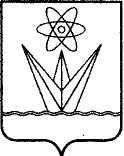 АДМИНИСТРАЦИЯЗАКРЫТОГО АДМИНИСТРАТИВНО – ТЕРРИТОРИАЛЬНОГО ОБРАЗОВАНИЯ  ГОРОД  ЗЕЛЕНОГОРСК КРАСНОЯРСКОГО КРАЯП О С Т А Н О В Л Е Н И ЕАДМИНИСТРАЦИЯЗАКРЫТОГО АДМИНИСТРАТИВНО – ТЕРРИТОРИАЛЬНОГО ОБРАЗОВАНИЯ  ГОРОД  ЗЕЛЕНОГОРСК КРАСНОЯРСКОГО КРАЯП О С Т А Н О В Л Е Н И ЕАДМИНИСТРАЦИЯЗАКРЫТОГО АДМИНИСТРАТИВНО – ТЕРРИТОРИАЛЬНОГО ОБРАЗОВАНИЯ  ГОРОД  ЗЕЛЕНОГОРСК КРАСНОЯРСКОГО КРАЯП О С Т А Н О В Л Е Н И ЕАДМИНИСТРАЦИЯЗАКРЫТОГО АДМИНИСТРАТИВНО – ТЕРРИТОРИАЛЬНОГО ОБРАЗОВАНИЯ  ГОРОД  ЗЕЛЕНОГОРСК КРАСНОЯРСКОГО КРАЯП О С Т А Н О В Л Е Н И ЕАДМИНИСТРАЦИЯЗАКРЫТОГО АДМИНИСТРАТИВНО – ТЕРРИТОРИАЛЬНОГО ОБРАЗОВАНИЯ  ГОРОД  ЗЕЛЕНОГОРСК КРАСНОЯРСКОГО КРАЯП О С Т А Н О В Л Е Н И Е15.06.2022    г. Зеленогорск    г. Зеленогорск№114-пОб условиях приватизации муниципального имуществаОб условиях приватизации муниципального имуществаПриложение № 1к постановлению АдминистрацииЗАТО г. Зеленогорскот 15.06.2022 № 114-п